PLANO 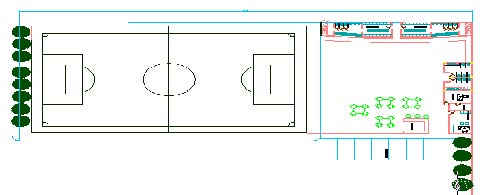 PROFORMA CÉSPED SINTÉTICO  COTIZA TU CANCHA EN: www.eurograss.com.ec PROYECTO: Cancha Sintética EL PELOTEO  CARACTERÌSTICAS GS65PRO: Hilado: Thiolon LSR® 11.000 dtx de TTC de BELGICA Base: Thiobac Angel Hair  de TTC de BELGICA Látex: EOC Belgium, BELGICA Altura: 12 cms Peso del hilado: 1.160 gr/m² Peso total: 2215 grs./m². Ancho de los rollos: 4,10 m. Material: 100% Polietileno, Resistencia U.V. Hoyos de drenaje / m2: 50-Color: Verde                        Puntadas por línea métrica: 200 Beneficios Contamos con varios tipos de colores de césped como Azul, blanco, verde, rojo, amarillo, naranja. CERTIFICADO ISO 9001 Instalación completa por gente especializada en instalación de césped  REGALIAS Garantía internacional: 10 (diez) años, con una vida útil de 12 años. Mantenimiento gratuito por dos años. 1 docena de balones 1 docena de chalecos Césped Monofilamento Estos costos incluyen iva e instalaciòn con caucho granulado y arena de sílice. REQUERIMIENTOS: La compañía necesita se le entregue el terreno rellenado, compactado y con una capa de concreto simple con la medida exacta de la cancha y con un desnivel del centro a los costados de -7 grados para que corran las aguas lluvia como parte del sistema de drenaje. ATTE. Ing. Lissette Auhing S. 093080261 Email: info@eurograss.com.ec GALERIA DE IMÁGENES ANEXO TABLA DE AMORTIZACION  MEDIDAS TOTAL EN METRO 2 PRECIO M2 V A L O R  T O T A L 40 25 1000 $ 25,00 $25,000  SALDO INT. ANUAL INT. MENSUAL AÑOS MESES $ 57.217,00 11,35% 0,95% 10 120 MESES PAGO INTERESES AMORTIZACIÓN SALDO 0 $ 57.217,00 1 $ 799,54  $ 541,18 $ 258,37  $ 56.958,63 2 $ 799,54  $ 538,73 $ 260,81  $ 56.697,83 3 $ 799,54  $ 536,27 $ 263,28  $ 56.434,55 4 $ 799,54  $ 533,78 $ 265,77  $ 56.168,78 5 $ 799,54  $ 531,26 $ 268,28  $ 55.900,51 6 $ 799,54  $ 528,73 $ 270,82  $ 55.629,69 7 $ 799,54  $ 526,16 $ 273,38  $ 55.356,31 8 $ 799,54  $ 523,58 $ 275,96  $ 55.080,35 9 $ 799,54  $ 520,97 $ 278,57  $ 54.801,77 10 $ 799,54  $ 518,33 $ 281,21  $ 54.520,56 11 $ 799,54  $ 515,67 $ 283,87  $ 54.236,69 12 $ 799,54  $ 512,99 $ 286,55  $ 53.950,14 13 $ 799,54  $ 510,28 $ 289,26  $ 53.660,88 14 $ 799,54  $ 507,54 $ 292,00  $ 53.368,87 15 $ 799,54  $ 504,78 $ 294,76  $ 53.074,11 16 $ 799,54  $ 501,99 $ 297,55  $ 52.776,56 17 $ 799,54  $ 499,18 $ 300,36  $ 52.476,20 18 $ 799,54  $ 496,34 $ 303,21  $ 52.172,99 19 $ 799,54  $ 493,47 $ 306,07  $ 51.866,92 20 $ 799,54  $ 490,57 $ 308,97  $ 51.557,95 21 $ 799,54  $ 487,65 $ 311,89  $ 51.246,06 22 $ 799,54  $ 484,70 $ 314,84  $ 50.931,22 23 $ 799,54  $ 481,72 $ 317,82  $ 50.613,40 24 $ 799,54  $ 478,72 $ 320,82  $ 50.292,58 25 $ 799,54  $ 475,68 $ 323,86  $ 49.968,72 26 $ 799,54  $ 472,62 $ 326,92  $ 49.641,80 27 $ 799,54  $ 469,53 $ 330,01  $ 49.311,79 28 $ 799,54  $ 466,41 $ 333,14  $ 48.978,65 29 $ 799,54  $ 463,26 $ 336,29  $ 48.642,36 30 $ 799,54  $ 460,08 $ 339,47  $ 48.302,90 31 $ 799,54  $ 456,86 $ 342,68  $ 47.960,22 32 $ 799,54  $ 453,62 $ 345,92  $ 47.614,30 33 $ 799,54  $ 450,35 $ 349,19  $ 47.265,11 34 $ 799,54  $ 447,05 $ 352,49  $ 46.912,62 35 $ 799,54  $ 443,72 $ 355,83  $ 46.556,79 36 $ 799,54  $ 440,35 $ 359,19  $ 46.197,60 37 $ 799,54  $ 436,95 $ 362,59  $ 45.835,01 38 $ 799,54  $ 433,52 $ 366,02  $ 45.468,99 39 $ 799,54  $ 430,06 $ 369,48  $ 45.099,50 40 $ 799,54  $ 426,57 $ 372,98  $ 44.726,53 41 $ 799,54  $ 423,04 $ 376,50  $ 44.350,02 42 $ 799,54  $ 419,48 $ 380,07  $ 43.969,96 43 $ 799,54  $ 415,88 $ 383,66  $ 43.586,30 44 $ 799,54  $ 412,25 $ 387,29  $ 43.199,01 45 $ 799,54  $ 408,59 $ 390,95  $ 42.808,06 46 $ 799,54  $ 404,89 $ 394,65  $ 42.413,41 47 $ 799,54  $ 401,16 $ 398,38  $ 42.015,03 48 $ 799,54  $ 397,39 $ 402,15  $ 41.612,88 49 $ 799,54  $ 393,59 $ 405,95  $ 41.206,92 50 $ 799,54  $ 389,75 $ 409,79  $ 40.797,13 51 $ 799,54  $ 385,87 $ 413,67  $ 40.383,46 52 $ 799,54  $ 381,96 $ 417,58  $ 39.965,88 53 $ 799,54  $ 378,01 $ 421,53  $ 39.544,34 54 $ 799,54  $ 374,02 $ 425,52  $ 39.118,82 55 $ 799,54  $ 370,00 $ 429,54  $ 38.689,28 56 $ 799,54  $ 365,94 $ 433,61  $ 38.255,67 57 $ 799,54  $ 361,83 $ 437,71  $ 37.817,97 58 $ 799,54  $ 357,69 $ 441,85  $ 37.376,12 59 $ 799,54  $ 353,52 $ 446,03  $ 36.930,09 60 $ 799,54  $ 349,30 $ 450,25  $ 36.479,85 61 $ 799,54  $ 345,04 $ 454,50  $ 36.025,34 62 $ 799,54  $ 340,74 $ 458,80  $ 35.566,54 63 $ 799,54  $ 336,40 $ 463,14  $ 35.103,40 64 $ 799,54  $ 332,02 $ 467,52  $ 34.635,87 65 $ 799,54  $ 327,60 $ 471,94  $ 34.163,93 66 $ 799,54  $ 323,13 $ 476,41  $ 33.687,52 67 $ 799,54  $ 318,63 $ 480,91  $ 33.206,61 68 $ 799,54  $ 314,08 $ 485,46  $ 32.721,14 69 $ 799,54  $ 309,49 $ 490,06  $ 32.231,09 70 $ 799,54  $ 304,85 $ 494,69  $ 31.736,40 71 $ 799,54  $ 300,17 $ 499,37  $ 31.237,03 72 $ 799,54  $ 295,45 $ 504,09  $ 30.732,94 73 $ 799,54  $ 290,68 $ 508,86  $ 30.224,08 74 $ 799,54  $ 285,87 $ 513,67  $ 29.710,40 75 $ 799,54  $ 281,01 $ 518,53  $ 29.191,87 76 $ 799,54  $ 276,11 $ 523,44  $ 28.668,43 77 $ 799,54  $ 271,16 $ 528,39  $ 28.140,05 78 $ 799,54  $ 266,16 $ 533,38  $ 27.606,66 79 $ 799,54  $ 261,11 $ 538,43  $ 27.068,23 80 $ 799,54  $ 256,02 $ 543,52  $ 26.524,71 81 $ 799,54  $ 250,88 $ 548,66  $ 25.976,05 82 $ 799,54  $ 245,69 $ 553,85  $ 25.422,20 83 $ 799,54  $ 240,45 $ 559,09  $ 24.863,10 84 $ 799,54  $ 235,16 $ 564,38  $ 24.298,73 85 $ 799,54  $ 229,83 $ 569,72  $ 23.729,01 86 $ 799,54  $ 224,44 $ 575,11  $ 23.153,90 87 $ 799,54  $ 219,00 $ 580,55  $ 22.573,36 88 $ 799,54  $ 213,51 $ 586,04  $ 21.987,32 89 $ 799,54  $ 207,96 $ 591,58  $ 21.395,74 90 $ 799,54  $ 202,37 $ 597,17  $ 20.798,57 91 $ 799,54  $ 196,72 $ 602,82  $ 20.195,74 92 $ 799,54  $ 191,02 $ 608,52  $ 19.587,22 93 $ 799,54  $ 185,26 $ 614,28  $ 18.972,94 94 $ 799,54  $ 179,45 $ 620,09  $ 18.352,85 95 $ 799,54  $ 173,59 $ 625,96  $ 17.726,89 96 $ 799,54  $ 167,67 $ 631,88  $ 17.095,02 97 $ 799,54  $ 161,69 $ 637,85  $ 16.457,17 98 $ 799,54  $ 155,66 $ 643,89  $ 15.813,28 99 $ 799,54  $ 149,57 $ 649,98  $ 15.163,31 100 $ 799,54  $ 143,42 $ 656,12  $ 14.507,18 101 $ 799,54  $ 137,21 $ 662,33  $ 13.844,85 102 $ 799,54  $ 130,95 $ 668,59  $ 13.176,26 103 $ 799,54  $ 124,63 $ 674,92  $ 12.501,34 104 $ 799,54  $ 118,24 $ 681,30  $ 11.820,04 105 $ 799,54  $ 111,80 $ 687,74  $ 11.132,30 106 $ 799,54  $ 105,29 $ 694,25  $ 10.438,05 107 $ 799,54  $ 98,73 $ 700,82  $ 9.737,23 108 $ 799,54  $ 92,10 $ 707,44  $ 9.029,79 109 $ 799,54  $ 85,41 $ 714,14  $ 8.315,65 110 $ 799,54  $ 78,65 $ 720,89  $ 7.594,76 111 $ 799,54  $ 71,83 $ 727,71  $ 6.867,05 112 $ 799,54  $ 64,95 $ 734,59  $ 6.132,46 113 $ 799,54  $ 58,00 $ 741,54  $ 5.390,92 114 $ 799,54  $ 50,99 $ 748,55  $ 4.642,37 115 $ 799,54  $ 43,91 $ 755,63  $ 3.886,73 116 $ 799,54  $ 36,76 $ 762,78  $ 3.123,95 117 $ 799,54  $ 29,55 $ 770,00  $ 2.353,96 118 $ 799,54  $ 22,26 $ 777,28  $ 1.576,68 119 $ 799,54  $ 14,91 $ 784,63  $ 792,05 120 $ 799,54  $ 7,49 $ 792,05  $ 0,00 